Curiculum VitaeEka YulianaInfo PribadiSex				WanitaTempat & Tgl Lahir		Bandar Jaya, Lampung Tengah 09 Juli 1991Agama				IslamStatus perkawainan		Belum menikahWarga Negara			IndonesiaBahasa				Indonesia & Inggris (passive)Alamat	Jalan kenangan 3 no. 70, Perumahan Condong Catur, Depok, Sleman, YogyakartaNo Telepon	0857 024 800 99 / 0852 82 9797 82Email	awateru.ekaa@gmail.comWeb	www.ekalagiselalueka.blogspot.comTentang Diri	Tipe pekerja keras yang menyukai takanan sebagai motivasi untuk mengerjakan suatu hal dan menyukai deadline, pribadi yang bersemangat tinggi, mandiri, dan suka mencoba hal – hal baru untuk memunculkan inovasi baru.PendidikanSekolah Dasar			Yayasan Pendidikan Islam Insan Kamil Lampung TengahSekolah Menengah Pertama	SMP N 3 Terbanggi Besar Lampung TengahSekolah Menengah Atas	SMA N 1 Terbanggi Besar Lampung TengahSarjana	S1			Sistem Informasi STMIK AMIKOM Yogyakarta
Keahlian UtamaMs. Office			Word, Excel, Power Point, Acces, VisioPemrograman			Java, Html, PHPDatabase			SQLServer, MySQLMultimedia			Illustrator, Indesign, Photoshop, Flash, Premiere, After Effect, Audition, 					Maya 3D.Manajemen			Waktu, Orang, dan DataTulis Menulis			Analisa data, karangan cerita fiksi, puisiKomunitas dan Organisasi2011 – sekarang		Alumni Komunitas Multimedia Amikom (KOMA)2012 – 2013			Designer dan Costumer Service PinoPico.com2011 – 2012			Broadcasting Unit Komunitas Multimedia Amikom (KOMA)2009 – 2010			Redaktur, Reporter Lembaga Pers Mahasiswa JOURNAL Amikom5. Pengalaman Kepanitian2010	Seksi Konsumsi Workshop Lighting & Photography2010	Koordinator kesekretariatan Workshop multimedia berbasis open source “design by GIMP”2010	Seksi kesekretariatan Seminar Tips dan Trik Mendesain Majalah”2010	Sie Perlengkapan Photograph De Culture2011	Koordinator kesekretariatan The Best Annual Multimedia Show / TEBAS2011	Ketua Acara Pelantikan KOMA periode 2011/20126. Pengalaman Kepanitian2012	Workshop MO Creative Writing bersama Salman Aristo2012	Seminar Multimedia Animasi dan Film Kartun2010	Seminar Elemen Dasar Multimedia 2010	Seminar Of Indie Movie2010	Seminar Nasional Menjadi Desainer Grafis Berkualitas “TRIAS CULTURE” by JOGJAFORCE2010	Penggalian Potensi Jurnalistik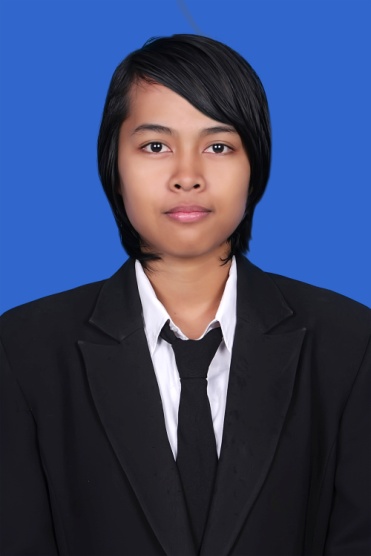 